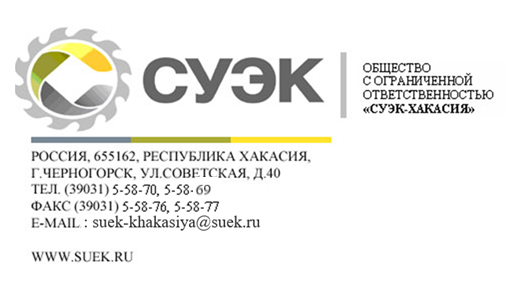 Дата редакции: 14.11.2023ПОЛОЖЕНИЕО ВОЗМЕЩЕНИИ ИМУЩЕСТВЕННЫХ ПОТЕРЬ (в смысле ст. 406.1 ГК РФ)Основные термины и обозначения.Общество - ООО «СУЭК-Хакасия».Контрагент - юридическое лицо или индивидуальный предприниматель, заключающие Договор с Обществом.Стороны (Сторона) - Общество и Контрагент.Положение - Положение о возмещении имущественных потерь (в смысле ст. 406.1 ГК РФ).Договор - соглашение, подписываемое между Обществом и Контрагентом, которое определяет условия соглашения, не согласованные в настоящем Положении.1. Контрагент обязуется возместить имущественные потери Общества, возникшие при наступлении следующих обстоятельств (не связанных с нарушением Контрагентом обязательств, предусмотренных Договором):1.1 предъявления налоговыми органами требований к Обществу об уплате сумм налогов, пени, штрафов, отказа налоговыми органами Общества в налоговых вычетах по НДС по итогам налоговых проверок по основаниям, связанным с неполнотой, недостоверностью и противоречивостью документов (сведений), полученных от Контрагента, а также в связи с привлечением Контрагента третьих лиц без проявления должной степени осмотрительности и осторожности, обладающих признаками «фирм-однодневок» в том понимании, в каком этот термин используется судебной практикой и налоговыми органами, в том числе, в связи с привлечением Контрагентом третьих лиц, не обладающих признаками действующих организаций. 2. Контрагент обязуется возместить Обществу все возникшие у него потери, вызванные обстоятельствами, указанными в п.1 настоящего Положения.3. Размер потерь, связанных с претензиями государственных органов, определяется на основании соответствующих актов государственных органов (решений, постановлений, предписаний, требований и др.) и/или судебных актов, вступивших в законную силу. Контрагент возмещает имущественные потери Общества в течение 5 (пяти) календарных дней со дня получения от Общества письма с требованием о возмещении таких потерь. К письму Общества прилагаются документы, подтверждающие, что Общество понесло имущественные потери, или что имущественные потери с неизбежностью будут понесены Обществом в будущем. Это могут быть копии актов государственных органов (решения, постановления, предписания, требования и др.), копии платежных поручений, копии вступивших в законную силу судебных актов, иные документы.